脱炭素社会に向けた授業プラン　資料　＜地球温暖化①＞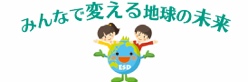 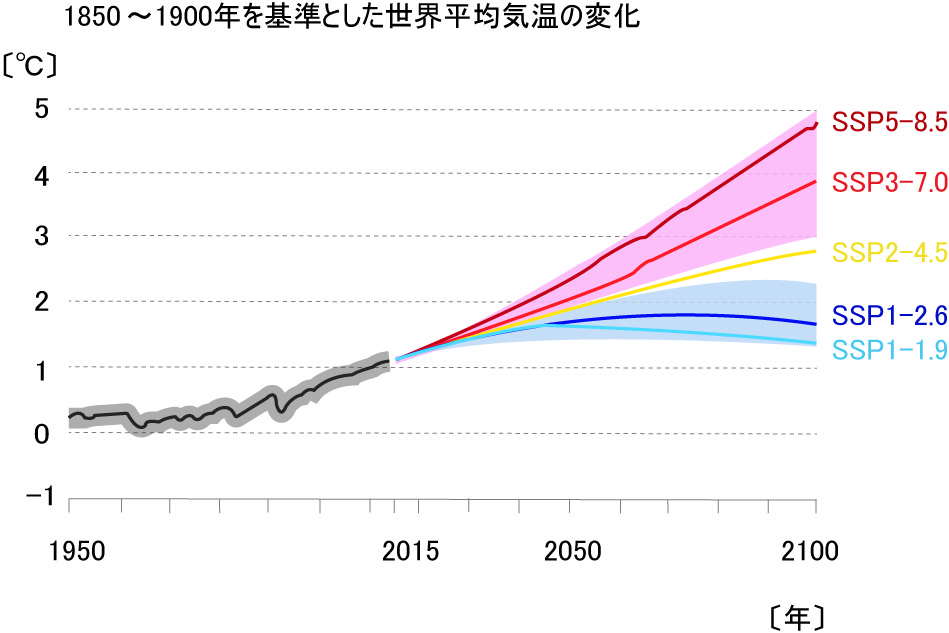 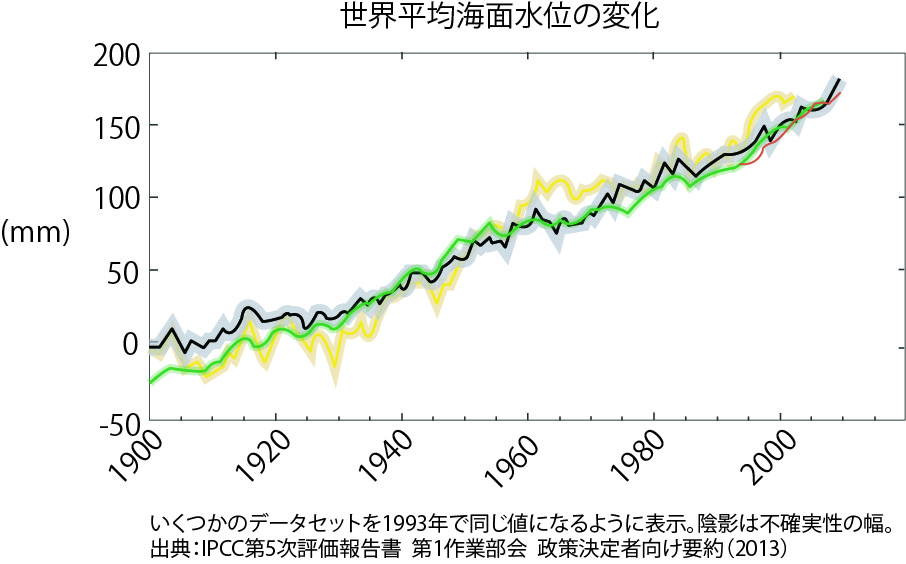 脱炭素社会に向けた授業プラン　資料　＜地球温暖化②＞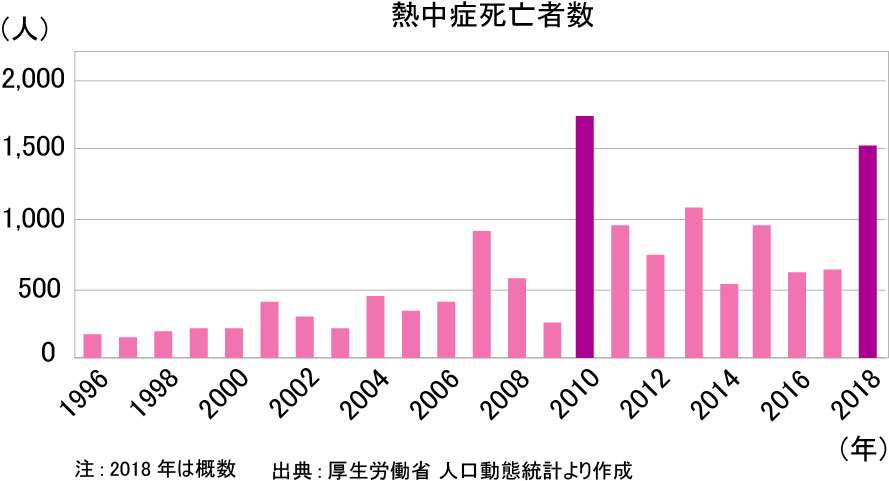 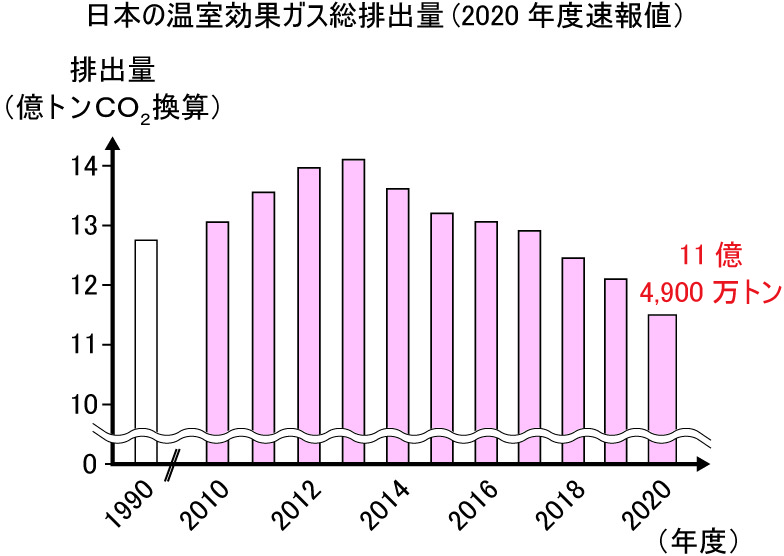 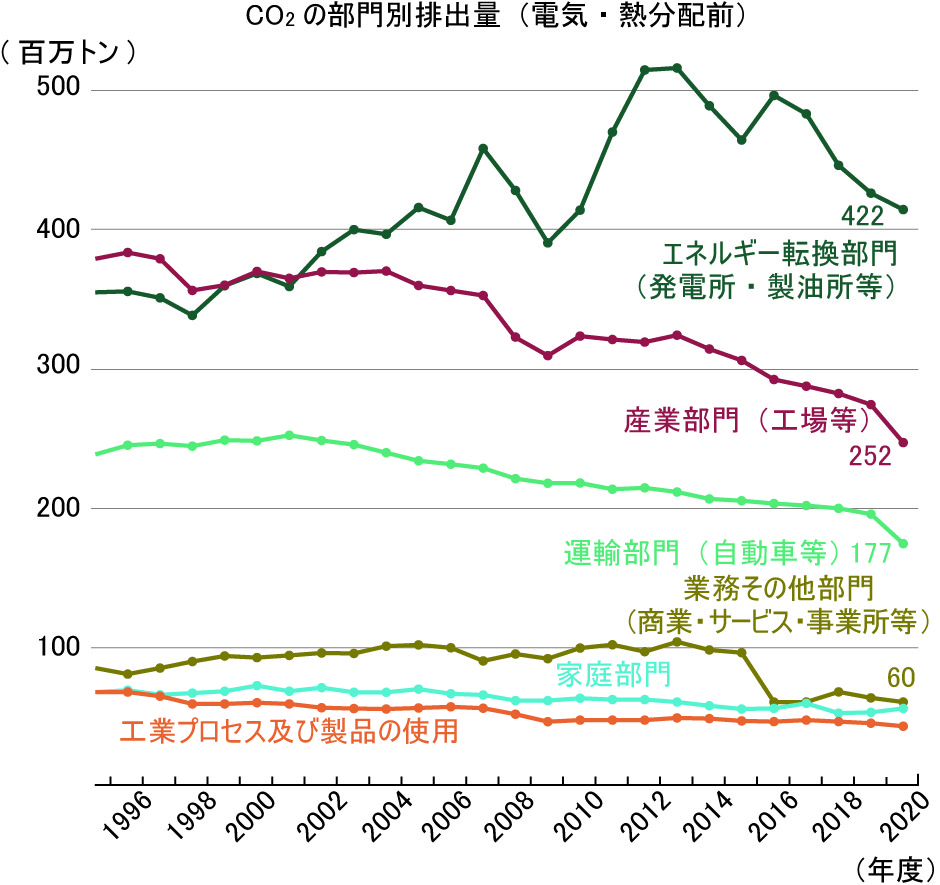 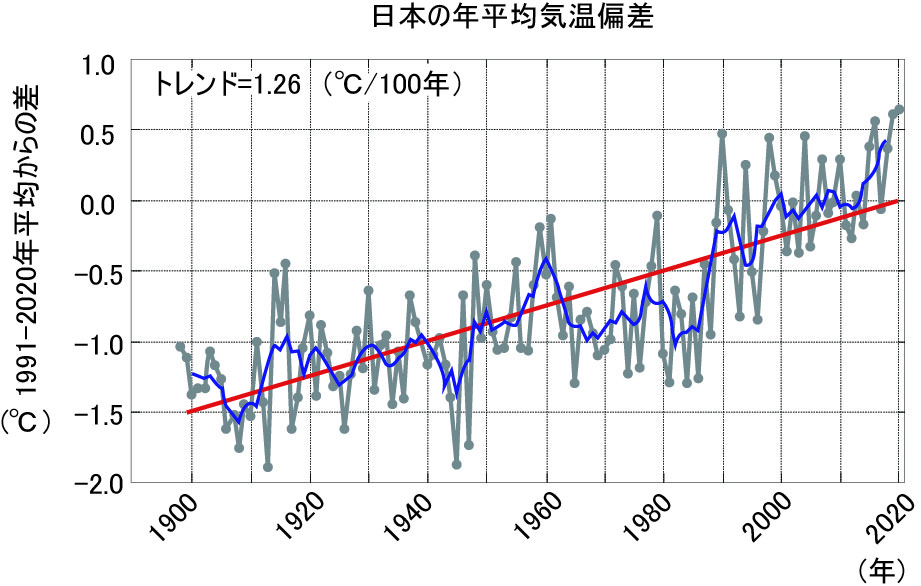 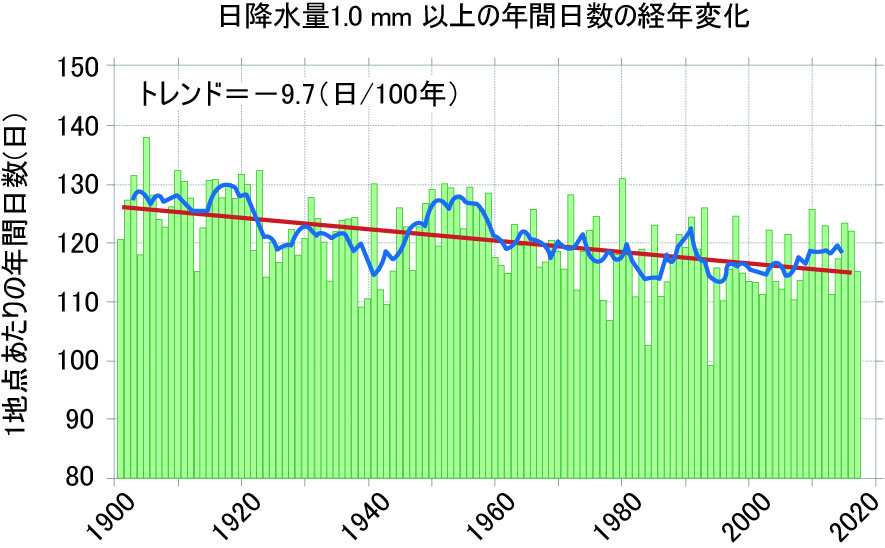 脱炭素社会に向けた授業プラン　資料　＜カーボンニュートラル＞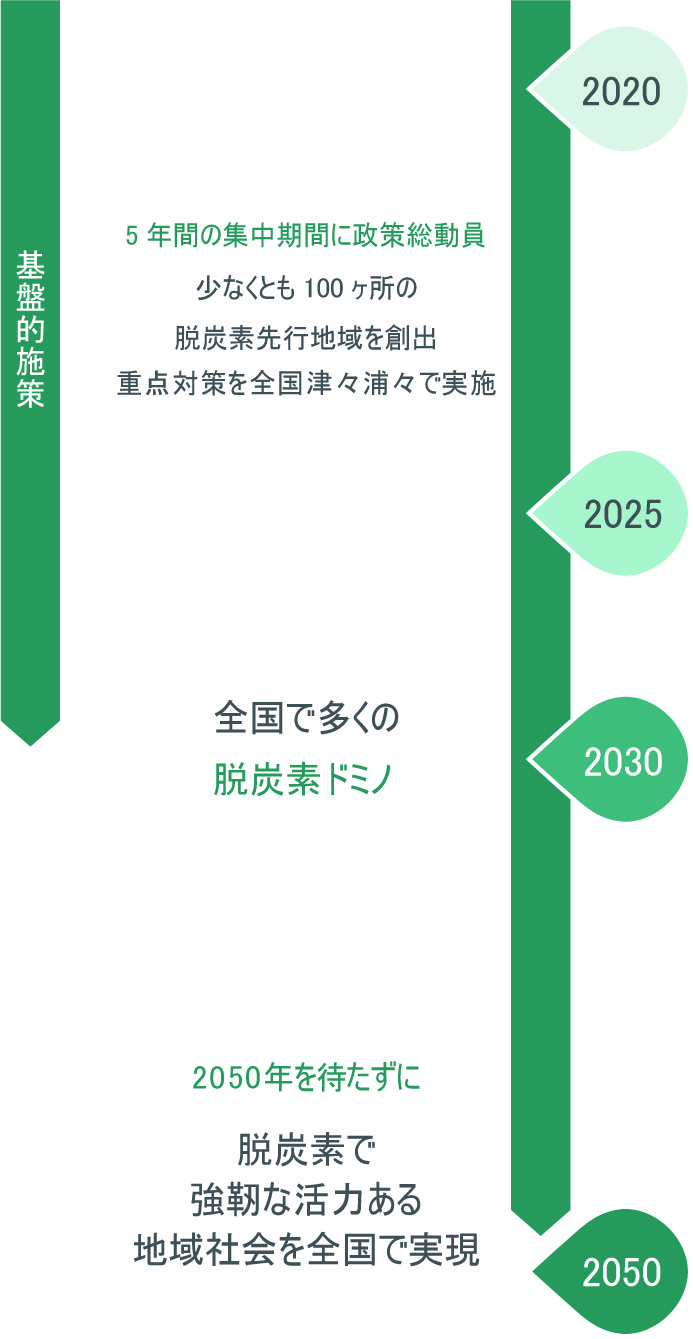 脱炭素社会に向けた授業プラン　資料　＜発電＞2020年 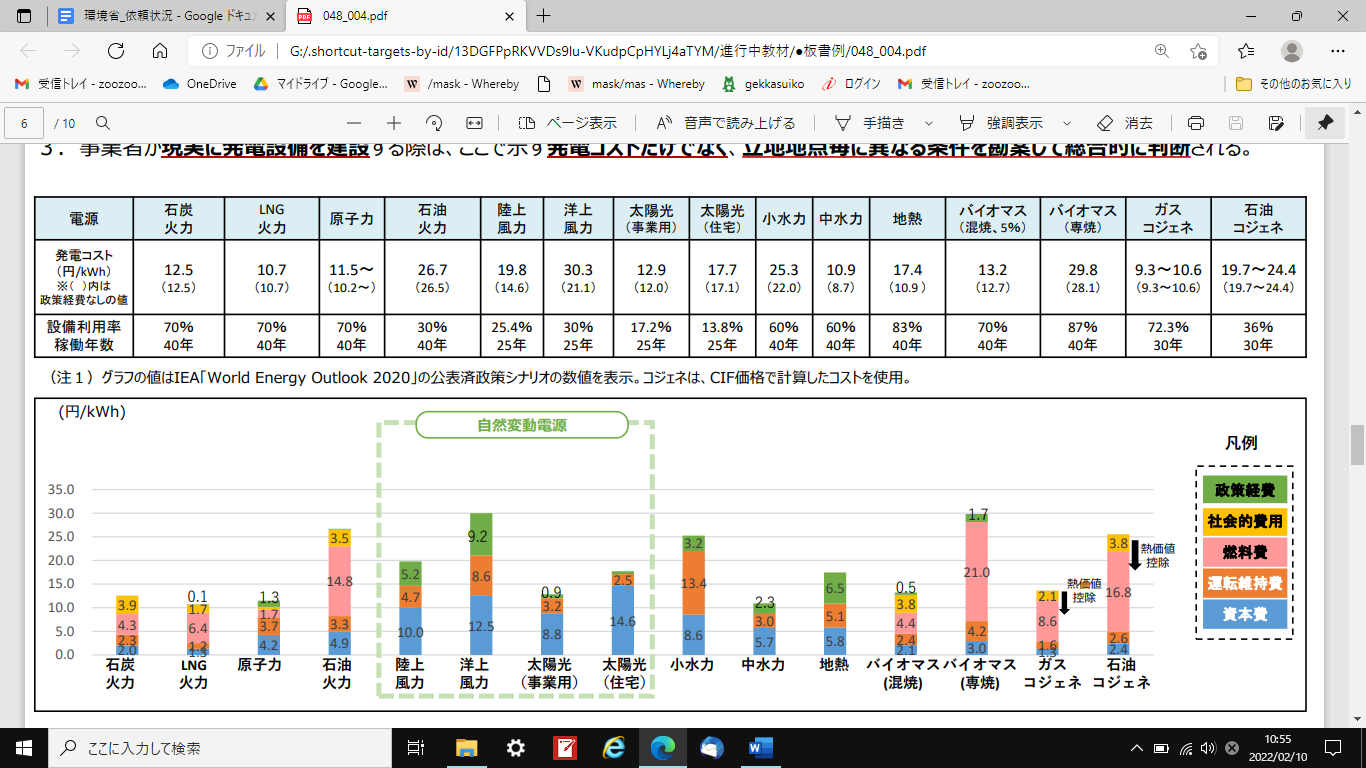 2030年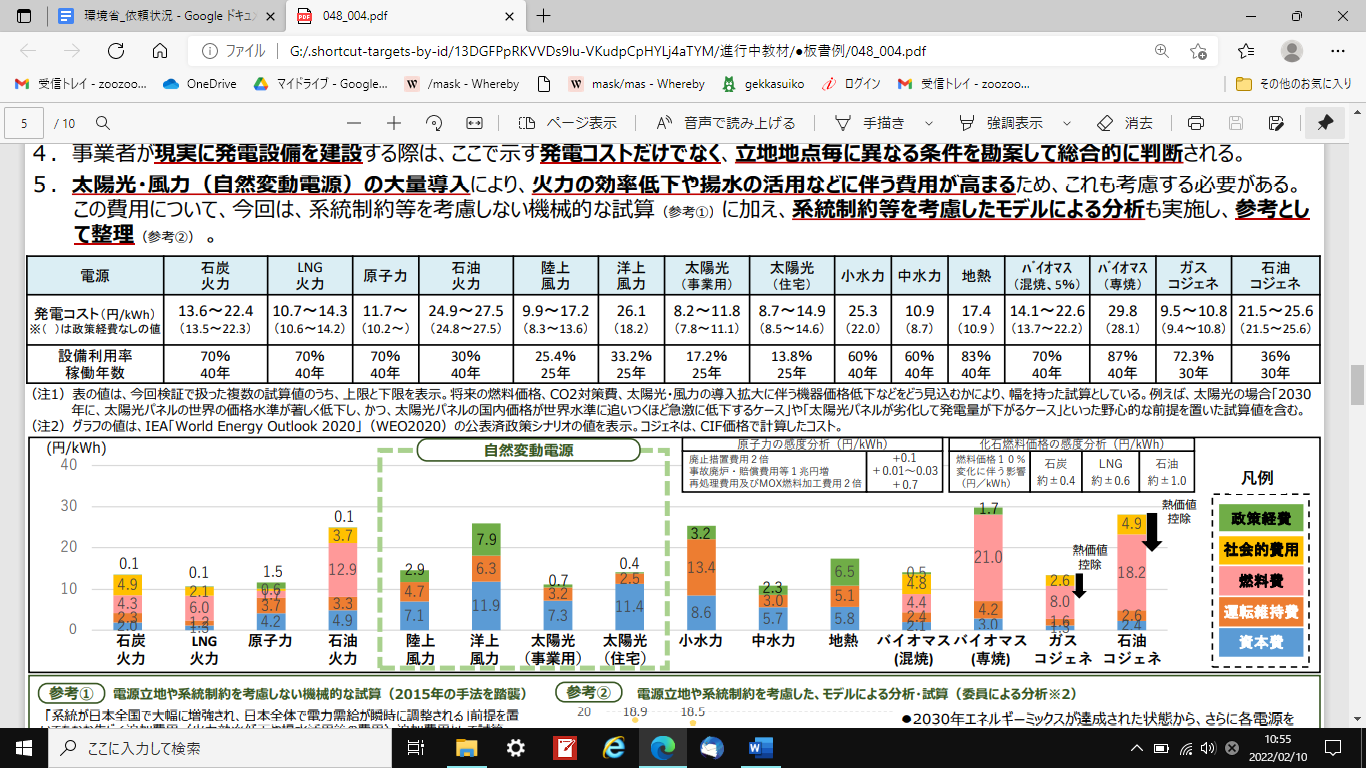 脱炭素社会に向けた授業プラン　資料　＜フードロス＞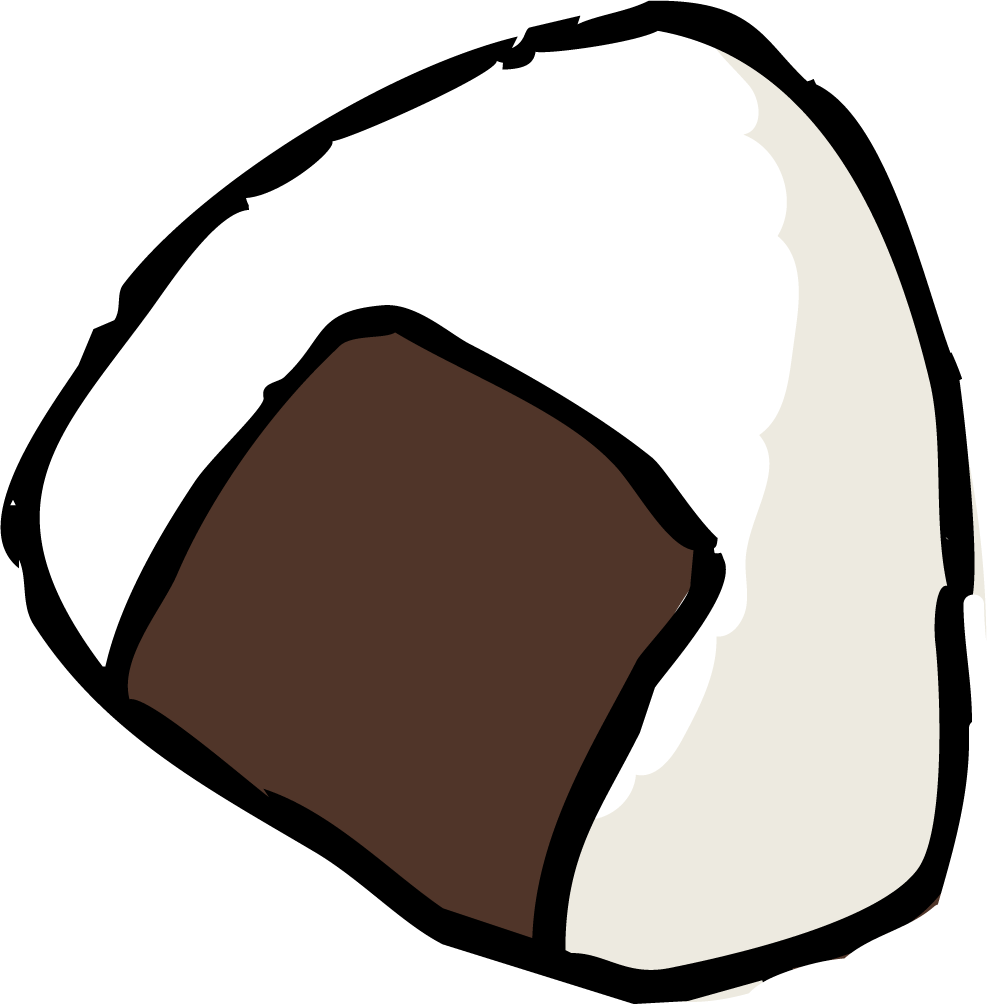 